Številka:  011-35/2018Datum:   8.6.2018V A B I L ONa podlagi 88. člena Poslovnika Občinskega sveta Občine Izola (Uradne objave Občine Izola št. 2/2000, 3/2001 in 5/2005) sklicujem8. redno sejo Komisije za razvoj podeželja,ki bov sredo, 13. junija  2018 ob 16.30 uriv sejni sobi pritličja Občine Izola, Sončno nabrežje 8, Izola,z naslednjim predlogom dnevnega reda:Potrditev dnevnega reda; Potrditev zapisnika 6. in 7. redne seje; Mnenje za objavo javnih ponudb za zakup kmetijskih zemljišč  - SKZG RS; Razno. Gradivo za obravnavo se nahaja v priponkah. Prosim, da se seje točno in zagotovo udeležite. Morebitno odsotnost lahko opravičite na telefon št. 05/66-00-170 (Vesna Vičič) ali po e-pošti vesna.vicic@izola.si .                                                           Predsednik Komisije                                                             Edi Grbec, l.r.Vabljeni:                                                                                         člani odbora – po elektronski pošti,  župan – po elektronski pošti,                                                                               direktor OU – po elektronski pošti,vodje občinskih uradov – po elektronski pošti.V vednost:svetniškim klubom – po elektronski pošti,političnim strankam – po elektronski pošti,ISNS – po elektronski pošti.Prot. n.: 011-35/2018Data: 	 8.6.2018I N V I T OIn virtù dell’articolo 88 del Regolamento di procedura del Consiglio del Comune di Isola (Bollettino Ufficiale del Comune di Isola nn. 2/2000, 3/2001 e 5/2005), si convoca l’ 8a seduta ordinaria della Commissione per lo sviluppo delle aree rurali per il giornomercoledì 13 giugno 2018 alle ore 16.30 presso l'aula riunioni del Municipio, Riva del Sole n. 8, Isola, con la seguente proposta diordine del giorno:Convalida dell’ordine del giorno;Convalida dei verbali della 6a e della 7a seduta ordinaria;Parere sulla pubblicazione delle offerte pubbliche per l’affitto dei terreni agricoli – Fondo dei terreni agricoli e boschivi della RS;Varie.I materiali d'esame sono allegati. Siete pregati di garantire la vostra presenza alla seduta e di rispettare l'orario. Gli eventuali impedimenti possono essere comunicati al numero di telefono 05 / 66 00 170 (Vesna Vičič), oppure per e-mail vesna.vicic@izola.si.                                                           Il Presidente della Commissione                                                             Edi Grbec, m.p.Si invita:                                                                                         membri del comitato – per posta elettronica,  Sindaco – per posta elettronica,                                                                               direttore dell'AC – per posta elettronica,capi degli uffici comunali – per posta elettronica.Per conoscenza a:club di consiglieri – per posta elettronica,partiti politici – per posta elettronica,CAN – per posta elettronica.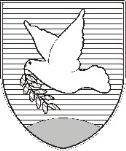 OBČINA IZOLA – COMUNE DI ISOLAOBČINSKI SVET – CONSIGLIO COMUNALEKomisija za razvoj podeželjaCommissione per lo sviluppo delle aree rurali Sončno nabrežje 8 – Riva del Sole 86310 Izola – IsolaTel: 05 66 00 100, Fax: 05 66 00 110E-mail: posta.oizola@izola.siWeb: http://www.izola.si/OBČINA IZOLA – COMUNE DI ISOLAOBČINSKI SVET – CONSIGLIO COMUNALEKomisija za razvoj podeželjaCommissione per lo sviluppo delle aree rurali Sončno nabrežje 8 – Riva del Sole 86310 Izola – IsolaTel: 05 66 00 100, Fax: 05 66 00 110E-mail: posta.oizola@izola.siWeb: http://www.izola.si/